Pourquoi la solution de BBT change-t-elle de couleur selon la valeur du pH ?Fiche professeurSéance 1 : Le diagramme de distribution des espècesCe travail documentaire est à réaliser avant la séance.Prérequis : constante d’acidité d’un couple acide-base, réaction d’un acide avec l’eau, indicateur coloré.Pour réussir à exprimer le degré de dissociation de l’acide et de la base, on peut proposer aux élèves deux méthodes :La méthode « non guidée » : les élèves doivent retrouver les deux expressions sans aucune aide.La méthode « pas à pas » : les élèves sont guidés dans la démarche, en proposant plusieurs étapes intermédiaires qui permettent d’arriver à démontrer les deux expressions.Séance 2 : LogigrammeLe logigramme est proposé ci-dessous :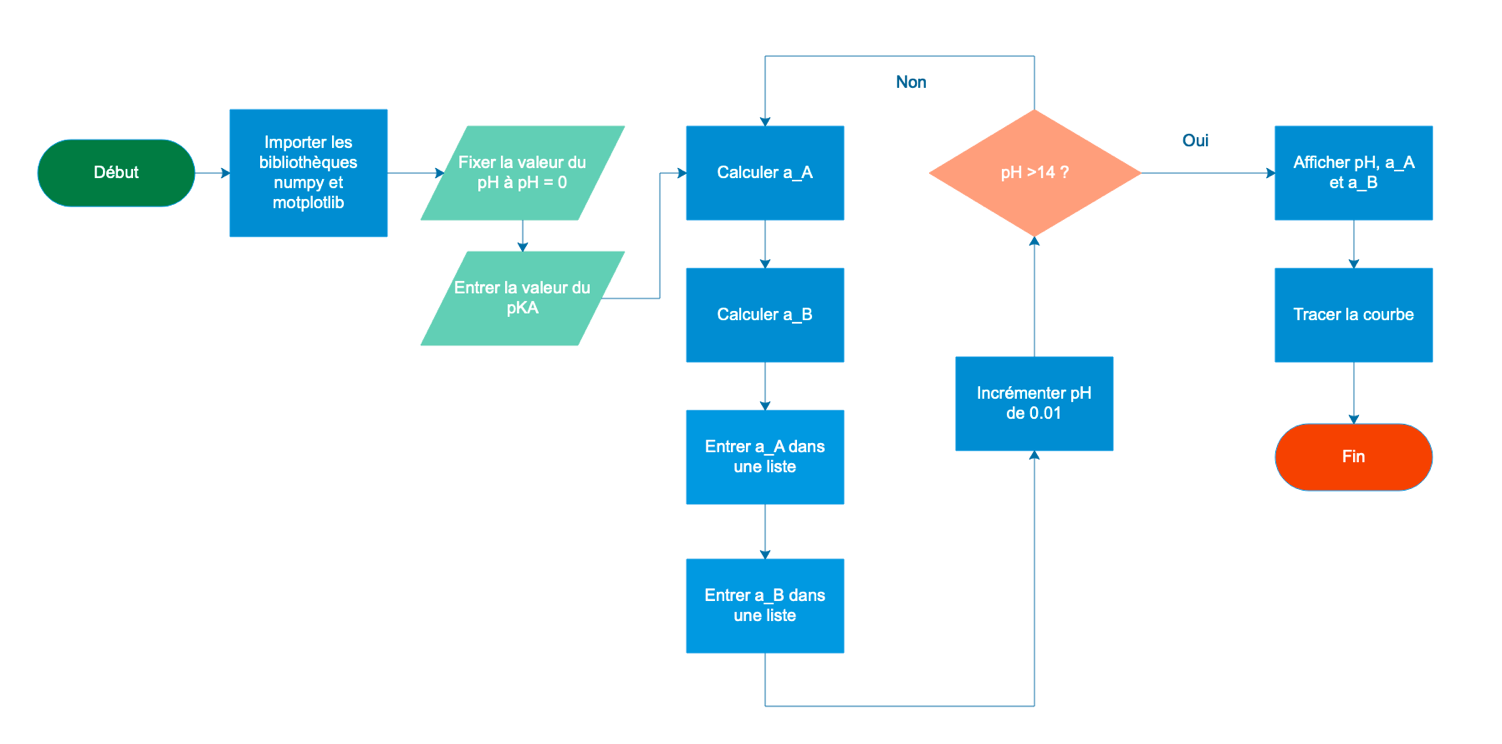 Une fois le logigramme créé, il faut écrire le programme en Python.Il peut être plus simple de programmer par bloc.Le site « Vittascience » est un site en ligne qui permet de programmer par bloc et d’obtenir directement le code en Python.https://fr.vittascience.comExemple de tracé :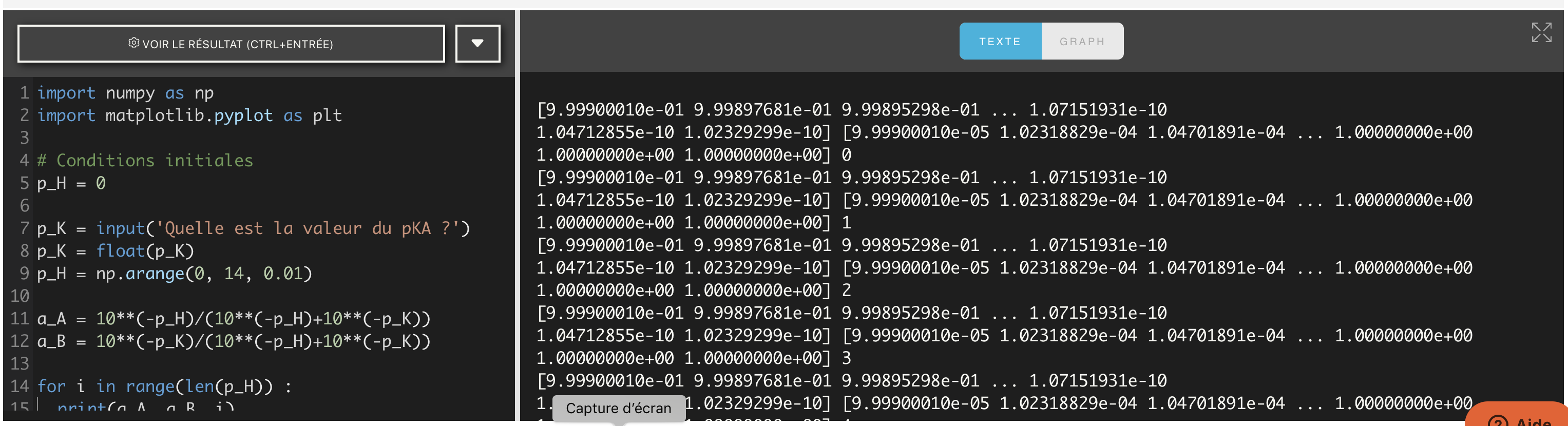 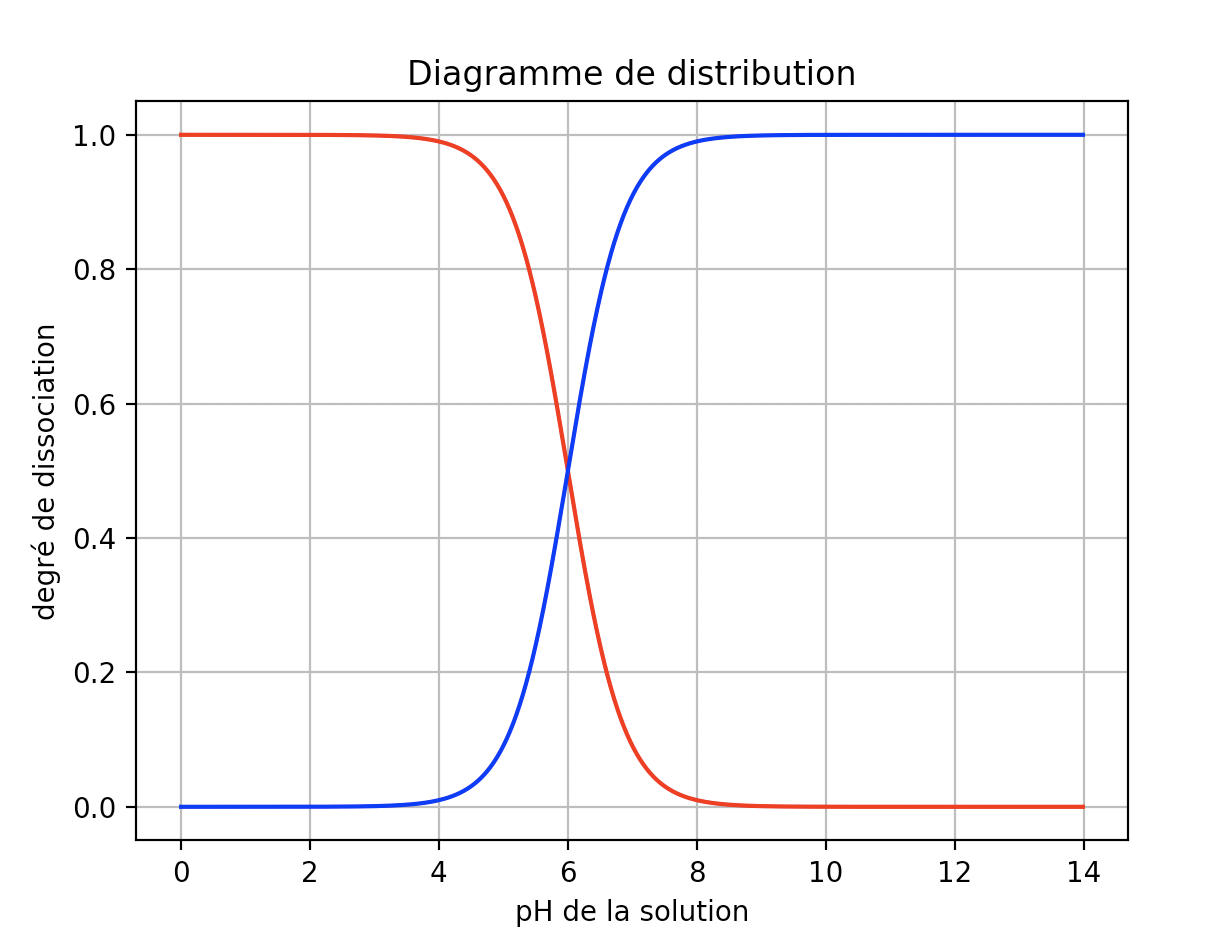 Séance 4 : Résultats expérimentauxValeurs obtenues : n° solution (Si)VipHA% In– =% HIn =14,04,90,0383,3896,6224,55,20,0464,0995,9135,05,850,0877,7492,2645,56,50,21519,1380,8756,06,80,37833,6366,3766,570,51645,9154,0977,07,30,70762,9037,1087,57,80,98287,3712,6398,08,351,07795,824,18108,58,71,0996,983,02119,09,11,124100,000,00